13 January 2016 Dear ParentI am writing to inform you about a school visit to Royal Holloway University on the 2nd March 2016. The aim of this visit is to attend The Brilliant Club Launch, for the Most Able students in Year 9 and Year 10.  We will be travelling by coach and will leave from Uxbridge High School at 9.30am and will be returning at approximately 4.00pm.   Students are required to wear full school uniform including shoes, no trainers or jeans to be worn. There will be no charge associated with this trip and lunch will be provided on the day.Please note that there are a limited number of places available, which will be allocated on a first come first served basis.  However only students with an exemplary record of behaviour will be eligible to attend. Please complete and return the attached permission/emergency contact form by 20th January 2016.Yours sincerelyMiss S Girvan Senior Coordinator for 'Most Able' Students 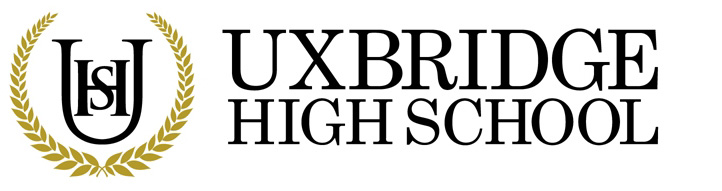 Return to:  Miss S Girvan I give my permission for (NAME) _________________________________ of (Form Group) _____________ to attend the trip to Royal Holloway University on the 2nd March 2016.I give my permission for my child to be given first aid or urgent medical treatment during any school trip or activity.ANY SPECIAL MEDICAL OR DIETARY REQUIREMENTS: ____________________________________________________________________________________________________________________________If your child suffers from Asthma please ensure that the appropriate medication is provided.  If there are any medical reasons why your child may not participate in any of the planned activities please inform the trip co-ordinator.EMERGENCY CONTACT DETAILS:NAME: _______________________________________________________HOME NUMBER: _______________________________________________MOBILE NUMBER: ______________________________________________PARENT SIGNATURE: __________________________________________Dated: _____________________